INDICACIONES SOBRE EL TRABAJO DOMICILIARIO.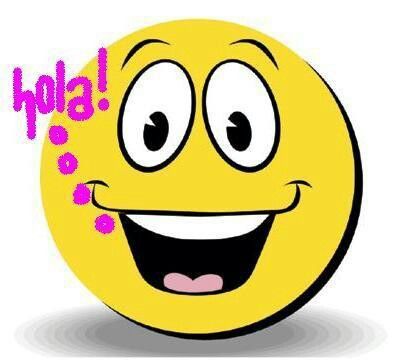 Querido(a) Alumno(a):			Te saludo esperando que te encuentres bien junto a tus padres, hermanos y familia en general.			Quiero contarte, que con tus profesores hemos estado trabajando todos estos días en la preparación de un material que pueda ayudarte a mantenerte activo en tus deberes académicos. Todos sabemos que en algún momento retomaremos las clases normales y debemos tener una base de conocimientos para seguir trabajando.			Es por ello que me ha motivado preparar una serie de recursos. Algunos de ellos los recibirás de forma impresa, pero otros los podrás visualizar e incluso descargar desde la página web de nuestra escuela: www.escuelaesperanzatalca.comLos materiales impresos deberás presentarlos cuando volvamos a la escuela, ya que tendrán nota.Los materiales digitales que encontrarás en la página web, son un apoyo, complementarán tu trabajo y te servirán para mejorar tus aprendizajes y resolver dudas e inquietudes cuando trabajes en las guías evluadas.Ellos son materias que complementarán los conocimientos que ya tienes y que servirán para que puedas responder las actividades propuestas en el material impreso. Aprovecho de recordarte que este material será evaluado, al igual que el entregado al inicio de la cuarentena.Te cuento, además que el libro de lectura domiciliaria del mes de Abril se cancela. No debes leerlo. 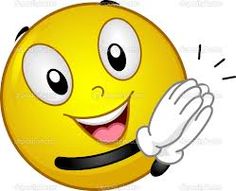 					Con cariño, te saluda							M. Angélica Rojas Martínez							     Profesora de Lenguaje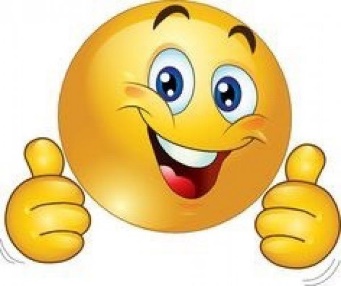 